FAKTOR-FAKTOR YANG MEMPENGARUHI AUDIT REPORT LAG PADA PERUSAHAAN INDUSTRI PERTAMBANGAN YANG TERDAFTAR DI BURSA EFEK INDONESIA PERIODE 2015-2017Oleh:Nama: Nevina WilliamNIM: 37150041SkripsiDiajukan sebagai salah satu syarat untuk memperoleh gelar Sarjana AkuntansiProgram Studi AkuntansiKonsentrasi Pemeriksaan Akuntansi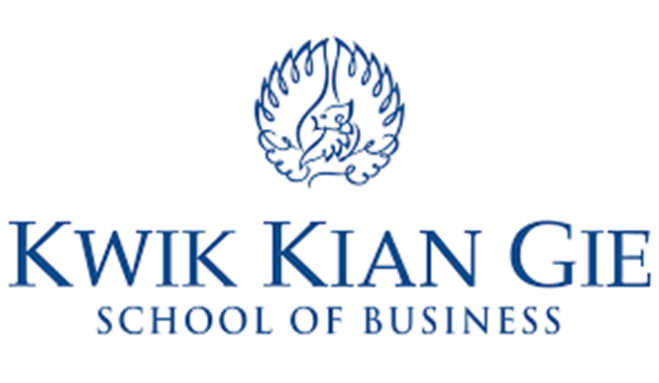 INSTITUT BISNIS dan INFORMATIKA KWIK KIAN GIEJAKARTAApril 2019